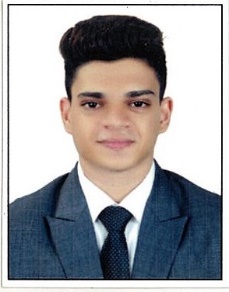 Professional ObjectiveTo seize an opportunity to utilize myskills in the organization that offers professional growth while being resourceful, innovative and flexible and hence contribute value to the growth of any Organization.Fluent communication skillsOrganized and adaptableMotivational and Leadership Qualities Quick and Smart LearnerDedicated employee with high integrity and strong work ethicEducational QualificationDiploma in aviation -Frankfinn institute of Air Hostess Training, Mumbai, Maharashtra, India (2016-2017)Training in Electronics and Telecom Eng. (2013-2016) Higher School Secondary Certificate - National Jr. College, Dapoli, Maharashtra, India (2011-2013)Secondary School Certificate- U.A.Dalvi English Medium Dapoli, Maharashtra, India (2000-2010)Professional ExperienceThe J Café: Store Manager& Administrator Duration: June 2016 – Aug 2018Job Responsibilities: Managing the assets of the storeOrder preparationSuggestive selling preference by assisting customers Promoting store cards or special offersAiding customers with information on pricing and product availabilityMaintain proper loss prevention standards, reviewing cash handling procedures, deposits and safe proceduresEnsures proper team member coverage, scheduling according to the needs of businessHandling and resolving customer complaintsEnsure that all team members provide customers with efficient, friendly, superior service on a consistent basisAchievements & CertificationsGovernment of India Ministry of Skill Development & Entrepreneurship for Front Office Associate. Personal DetailsAge: 21Date of Birth: 3rd Jan 1996Marital Status: SingleNationality: Indian (Indian Passport) Languages known: English, Marathi, Hindi, Urdu, (Reading, Writing, Speaking), Basic Arabicwasim Email: wasim.384795@2freemail.com 